ЗДРУЖЕНИЕ НА ПРАВНИЦИ  НА РЕПУБЛИКА МАКЕДОНИЈА	MACEDONIAN LAWYERS ASSOCIATION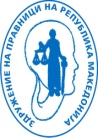 		ПРИЈАВА ЗА УЧЕСТВО НА СОВЕТУВАЊЕна тема:„ Претпоставки за ефективно оданочување на авторските договори, договорите за вршење на повремени работи и за оданочување на добивка“….посебен фокус на регулативата која ќе почне да се применува од 1.1.2015 год. “23.12.2014,  9,30 часот, хотел Холидеј Ин*Задолжително пријавување до 22.12.2014 до 10  часот. По исклучок, Вашето учество можете да го пријавите непосредно пред одржувањето на настанот.Со доставување на пријавата на e-mail: mla@mla.org.mk  или факс 02/ 31 31 084, или електронско пријавување на веб страната www.mla.org.mk 1. Име и презиме:2. Контакт телефон:3. Е-mail адреса:4. Назив на друштвото/институцијата:5. Одбележете со црвено на која од подолу наведените категории припаѓате:ПОПУСТИ!!!!!!!!!!!Посебна можност за членовите на Здружението на правниците....во рамките на една календарска година можете да следите едно еднодневно советување без надоместок!За секој пријавен трет учесник од иста организација предвиден е попуст од 10%За секој пријавен четврт учесник од иста организација предвиден е попуст од 20% Напомена: Цените се со пресметан  ДДВПлаќањето се врши однапред, исклучиво вирмански до 22.12.2014 на жиро-сметка на Здружението бр. 250-0000000259-13, даночен број: 4030991191047, депонент: Шпаркасе банка Македонија АД Скопје. Во целна дознака Ве молиме наведете го бројот на (про)фактурата по која го вршите плаќањето или нека стои ПЕО1. Ве молиме одбележете дали надоместокот ќе го платите лично или ќе го покрие друштвото/институцијата во која работитеЛичноб)   Институцијата/Друштвото* Ве молиме наведете ги податоците како да гласи фактуратаПОДАТОЦИ ЗА УЧЕСНИКОТКатегоријаНадоместокЧленови на Здружението2000 ден.Претплатници на Правник2000 ден.Постдипломци и невработени 1500 ден.Ниту една од погоренаведените категории3000 ден.ПОДАТОЦИ КОИ ЌЕ БИДАТ СОДРЖАНИ ВО ФАКТУРАТА